RICHIESTA DI ACCESSO CIVICOAI SENSI DELL’ART. 5, COMMA 2, DEL D.LGS. 14/03/2013, N. 33e p.c.AL COMUNE DI _____________…………………………. (*)al Responsabile della prevenzione della corruzione e della trasparenzaIl/La sottoscritto/a ………………………… nato/a a …………………….., il ……………………C.F……………………………………  residente in ………..……………………………. (Prov………..),   Via/P.zza ……………………………………….., tel..…………………….,   e–mail………………………….…………… indirizzo di posta elettronica certificata ………………………….………………….. , ai sensi dell’art. 5 e seguenti del D. Lgs. 14/03/2013, n. 33, e successive modificazioni ed integrazioni,chiedel’accesso al/ai seguente/i dato/i – documento/i (inserire gli elementi utili all’identificazione di quanto richiesto):………………………………………………………………………………………………………………………………………………………………………………………………………………………………………………………………………………………………………………………………………………………………………………………………………………………………………………………………………………………………………………………………………………………………………………………………………………………………………………………………che il rilascio del dato/i – documento/i avvenga in modalità cartacea o elettronica secondo una delle seguenti modalità (barrare la voce che interessa):all’indirizzo e-mail sopra indicato;all’indirizzo di posta elettronica certificata sopra indicato;copia semplice;CD;USB;altro:Dichiara di essere a conoscenza di quanto segue:il rilascio è gratuito, salvo il rimborso del costo effettivamente sostenuto per la riproduzione su supporti materiali;della presente domanda sarà data notizia da parte del settore competente per l’accesso ad eventuali soggetti controinteressati, che possono presentare motivata opposizione;l’accesso civico è negato, escluso, limitato o differito nei casi e ai limiti stabiliti dall’art. 5-bis del D. Lgs. 14/03/2013, n. 33;nel caso di diniego totale o parziale dell’accesso, o di mancata risposta entro i termini di legge, è possibile presentare richiesta di riesame al Responsabile per la prevenzione della corruzione e della trasparenza;avverso la decisione dell’amministrazione o, in caso di richiesta di riesame, avverso quella del responsabile della prevenzione della corruzione, il richiedente può proporre ricorso al TAR, ai sensi dell’art. 116 del Codice del processo amministrativo.Dichiara di aver preso visione dell’informativa sul trattamento dei dati personali in calce al presente modulo, resa ai sensi dell’art. 13 del D. Lgs. 196/2003.Allega alla presente copia del documento di identità. Luogo e data………………………………..IN FEDEIL RICHIEDENTE (**)……………….…………………..(*) L’istanza è presentata alternativamente ad uno sei seguenti uffici:ufficio che detiene i dati, le informazioni o i documenti;ufficio relazioni con il Pubblico;altro ufficio indicato nella sezione Amministrazione Trasparente.(**) Ai sensi dell’art. 38 del D.P.R. 445/2000, l’istanza deve essere sottoscritta dall'interessato in presenza del dipendente addetto, ovvero sottoscritta e presentata unitamente a copia fotostatica non autenticata di un documento di identità del sottoscrittore. La copia dell'istanza sottoscritta dall'interessato e la copia del documento di identità possono essere inviate per via telematica.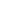 Finalità del trattamentoI dati personali forniti verranno trattati dal Comune di Masainas per lo svolgimento delle proprie funzioni istituzionali inerenti l’istanza di accesso civico presentata.Natura del conferimentoIl conferimento dei dati personali è facoltativo, ma in mancanza di esso non potrà esser dato corso al procedimento né provvedere al provvedimento conclusivo dello stesso.Modalità del trattamentoIl trattamento dei dati personali potrà essere effettuato con strumenti elettronici e/o senza il loro ausilio, su supporti di tipo elettronico o cartaceo, e con modalità atte a garantire la sicurezza e la riservatezza dei dati medesimi.I dati non saranno oggetto di diffusione; potranno essere trattati in forma anonima per finalità statistiche o per l’elaborazione di profili di utenti.Categorie di soggetti ai quali i dati personali possono essere comunicati o che possono venirne a conoscenza in qualità di responsabili o incaricatiI dati personali potranno essere conosciuti dai Responsabili e/o Incaricati del servizio protocollo dell’Ente, del settore Segreteria Comunale, del Settore competente (cioè quello che ha formato o detiene i dati/documenti richiesti) nonché dagli altri Responsabili/incaricati di trattamento che, essendo affidatari di attività o servizi per conto del Comune di Masainas, connessi alle funzioni istituzionali dello stesso, debbano conoscerli per l’espletamento dei compiti assegnati.I dati personali potranno essere comunicati ai seguenti soggetti esterni all’ente: eventuali controinteressati, eventuale altro soggetto che ha formato e/o detiene i dati/documenti richiesti.I dati personali potranno essere comunicati ad altri soggetti pubblici e/o privati unicamente in forza di una disposizione di legge o di regolamento che lo preveda.Diritti dell’interessatoAll’interessato sono riconosciuti i diritti di cui all’art. 7 del d.lgs. 196/2003 e, in particolare, il diritto di accedere ai propri dati personali, di chiederne la rettifica, l’aggiornamento o la cancellazione se incompleti, erronei o raccolti in violazione di legge, l’opposizione al loro trattamento o la trasformazione in forma anonima. Per l’esercizio di tali diritti, l’interessato può rivolgersi al Responsabile del trattamento dei dati.Titolare e Responsabili del trattamentoIl titolare del trattamento dei dati è il responsabile del Settore competente. L’elenco di eventuali Responsabili di trattamento è disponibile presso la predetta struttura.